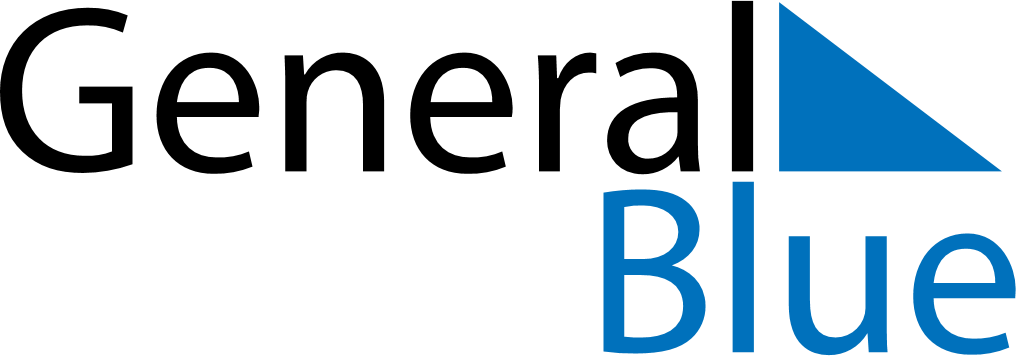 July 2025July 2025July 2025TanzaniaTanzaniaSUNMONTUEWEDTHUFRISAT123456789101112Saba Saba Day13141516171819202122232425262728293031